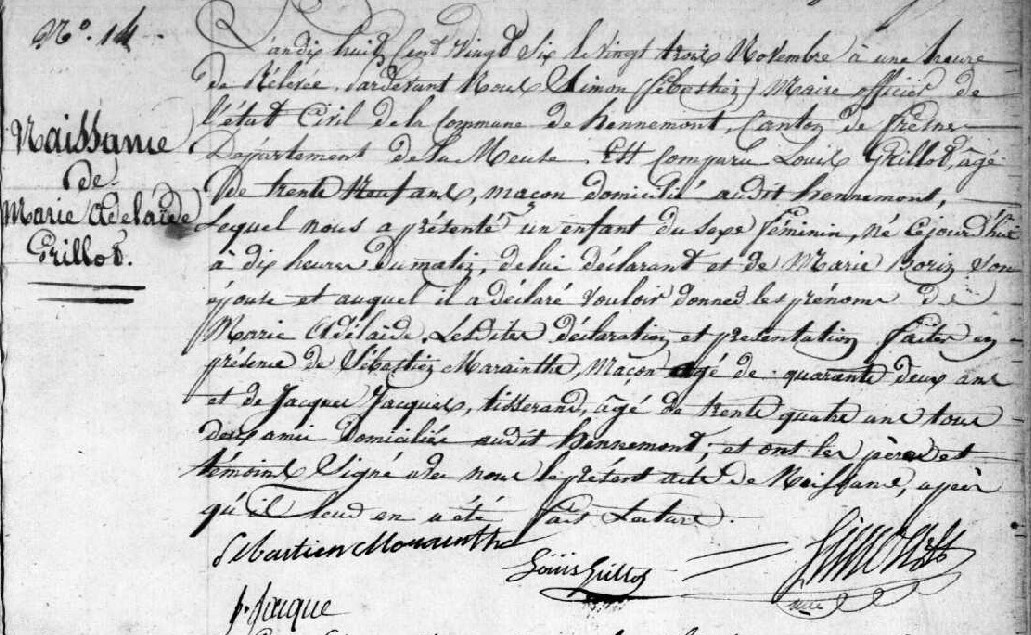 Birth Record of Marie Adelaide Grillot, daughter of Louis Grillot and Marie BorinSource: http://archives.meuse.frEtat Civil	Hennemont 2 E 250 (6)	Birth, Marriages, Deaths	1823-1832Image 56/213